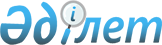 Сәбит Мұқановтың туғанына 100 жыл толуына арналған мерейтойды дайындау және өткізу туралыҚазақстан Республикасы Үкіметінің Қаулысы 2000 жылғы 7 сәуір N 521

      Қазақтың аса көрнекті жазушысы, академик Сәбит Мұқановтың есімін мәңгі есте қалдыру мақсатында Қазақстан Республикасының Үкіметі қаулы етеді: 

      1. Қосымшаға сәйкес құрамда аса көрнекті жазушы, академик, қазақ әдебиетінің негізін қалаушылардың бірі Сәбит Мұқановтың туғанына 100 жыл толуына арналған мерейтойды (бұдан әрі - мерейтой) дайындау және өткізу жөніндегі республикалық мерейтойлық комиссия құрылсын. 

      2. Қоса беріліп отырған Сәбит Мұқановтың мерейтойын дайындау және өткізу жөніндегі іс-шаралардың жоспары бекітілсін.     3. Сәбит Мұқановтың мерейтойына арналған іс-шараларды қаржыландыру 2000 жылға арналған бюджетте тиісті мемлекеттік мекемелерге - бағдарламалардың әкімшілеріне көзделген қаражаттың есебінен және шегінде жүзеге асырылады деп белгіленсін.     4. Осы қаулы қол қойылған күнінен бастап күшіне енеді.     Қазақстан Республикасының         Премьер-Министрі                                        Қазаақстан Республикасы Үкіметінің                                               2000 жылғы 7 сәуірдегі                                                 N 521 қаулысына                                                     қосымша                   С. Мұқановтың туғанына 100 жыл толуына                        арналған мерейтойды дайындау                     және өткізу жөніндегі республикалық                           мерейтойлық комиссияның                                 ҚұрамыКекілбаев                        - Қазақстан Республикасының МемлекеттікӘбіш Кекілбайұлы                   хатшысы, төраға (келісім бойынша)Сәрсенбаев                       - Қазақстан Республикасының Мәдениет,Алтынбек Сәрсенбайұлы              ақпарат және қоғамдық келісім                                   министрі, төрағаның орынбасарыОразалин                         - Қазақстан Жазушылар одағыНұрлан Мірқасымұлы                 басқармасының бірінші хатшысы,                                   төрағаның орынбасары (келісім бойынша) Бүркітбаев                       - Қазақстан Республикасының КөлікСерік Мінуәрұлы                    және коммуникациялар министріЫбраев                           - М.О. Әуезов атындағы әдебиет жәнеШәкімашрап                         өнер институтының директорыЫдырысов                         - Қазақстан республикасыныңЕрлан Әбілфайызұлы                 Сыртқы істер министріКөшербаев                        - Қазақстан Республикасының БілімҚырымбек Елеуұлы                   және ғылым министріКәкішев                          - Әл-Фараби атындағы ҚазМҰУ қазақТұрсынбек Кәкішұлы                 әдебиетінің тарихы мен сыны                                   кафедрасының меңгерушісіҚасейінов                        - Қазақстан Республикасыының Мәдениет,Дүйсен Қорабайұлы                  ақпарат және қоғамдық келісім                                   министрлігі Мәдениет комитетінің                                   төрағасыҚозыбаев                         - Ш. Уәліханов атындағы тарих жәнеМанаш Қабашұлы                     этнология институтының директорыҚұдабаева                        - С. Мұқанов пен Ғ. МүсіреповтыңГүлнәр Жетпісқызы                  мемлекеттік әдеби-мемориалдық музей                                        кешенінің директорыҚұсайынов                        - Л. Гумилев атындағы ЕуразияАмангелді Құсайынұлы               университетінің ректорыМарченко                         - Қазақстан Республикасы ҰлттықГригорий Александрович             Банкінің төрағасы (келісім бойынша)Мұқанов                          - жазушының баласы, отставкадағыАлтай Сәбитұлы                     полковникНағманов                         - Солтүстік Қазақстан облысыныңҚажымұрат Ыбырайұлы                әкіміХрапунов                         - Алматы қаласының әкіміВиктор Вячеславович

                                                   Қазақстан Республикасы                                                   Үкіметінің 2000 жылғы                                                      7 сәуірдегі                                                    N 521 қаулысымен                                                       бекітілген  



 

                        Сәбит Мұқановтың 100 жылдығын              дайындау және өткізу жөніндегі іс-шаралардың                               Жоспары---------------------------------------------------------------------------N!            Іс-шаралар            !Орындау!    Орындау үшін жауаптылар р/!                                   мерзімі                         ---------------------------------------------------------------------------1!               2                  !   3   !               4---------------------------------------------------------------------------1  С. Мұқанов шығармаларының қазақ     2000-  Қазақстан Республикасының   және орыс тіліндегі 10 томдық       2005   Мәдениет, ақпарат және   академиялық жинағын, оның ішінде   жылдар  қоғамдық келісім министрлігі,   2 томын 2000 жылы басып шығаруды,          Білім және ғылым министрлігі,   кинохроникалардың архивтік мате.           Қазақстан Жазушылар одағы    риалдарынан жазушы туралы 2 бө.            (келісім бойынша)   лімді деректі фильм шығаруды,    "С. Мұқанов" энциклопедиялық    сөздігін, "С. Мұқанов туралы    замандастарының естеліктері"    атты жинақты шығаруды қамтамасыз    ету    ---------------------------------------------------------------------------2  С. Мұқановтың мерейтойына арнайы  2000 ж.   Қазақстан Республикасының   почта маркаларын, открыткалар,   ІІ тоқсан  Көлік және коммуникациялар   конверттер шығару                           министрлігі---------------------------------------------------------------------------3  С. Мұқановтың әдеби-мемориалдық   2000 ж.   Мәдениет, ақпарат және   - музей үйінің экспозициясын     ІІ тоқсан  қоғамдық келісім министрлігі   жаңалау     ---------------------------------------------------------------------------4  "С. Мұқанов және әлемдік әдеби   2000 ж.   Білім және ғылым министрлігі,   процесс" атты симпозиум өткізу  ІІ тоқсан  Қазақстан Жазушылар одағы                                              (келісім бойынша)   ---------------------------------------------------------------------------5  Алматы қаласында С. Мұқановтың   2000 ж.    Алматы қаласының әкімі   туғанына 100 жыл толуына        ІІ тоқсан   арналған мерейтой салтанатын   өткізу     ---------------------------------------------------------------------------6  Алматы қаласында С. Мұқановтың   2000 ж.    Алматы қаласының әкімі   ескерткіш-мүсінін орнату        ІІІ тоқсан   және салтанатты түрде ашу---------------------------------------------------------------------------7  Солтүстік Қазақстан облысы       2000 ж.    Солтүстік Қазақстан   Жамбыл ауданының Сәбит  ауылын.  ІІ тоқсан  облысының әкімі   дағы С. Мұқановтың музейіне    күрделі жөндеу жүргізу     ---------------------------------------------------------------------------8  Солтүстік Қазақстан облысында    2000 ж.    Солтүстік Қазақстан   С. Мұқановтың туғанына 100 жыл   ІІ тоқсан  облысының әкімі   толуына арналған мерейтой      салтанатын өткізу          ---------------------------------------------------------------------------9  Солтүстік Қазақстан облысы       2000 ж.    Солтүстік Қазақстан   Тимирязев ауданындағы            ІІ тоқсан  облысының әкімі   С. Мұқановтың әке-шешесінің   ескерткішін жөнге келтіру  ---------------------------------------------------------------------------     Оқығандар:     Қобдалиева Н.М.     Орынбекова Д.К.    
					© 2012. Қазақстан Республикасы Әділет министрлігінің «Қазақстан Республикасының Заңнама және құқықтық ақпарат институты» ШЖҚ РМК
				